BELFAST SUMMER SCHOOL IN ANCIENT LANGUAGES8th JULY – 19th July 2024ONLINE PROGRAMMEBELFAST SUMMER SCHOOL IN ANCIENT LANGUAGES 2024BELFAST SUMMER SCHOOL IN ANCIENT LANGUAGES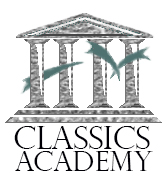 Peter Froggatt Centre, Queen’s University Belfast 22nd – 26th JULY 2024Monday 8th JulyTuesday 9th JulyWednesday 10th JulyThursday 11th JulyFriday 12th July1pm-2pmBeginners LatinPost-beginners LatinIntermediate LatinAdvanced Latin Beginners GreekPost-beginners GreekIntermediate GreekAdvanced GreekBeginners LatinPost-beginners LatinIntermediate LatinAdvanced Latin Beginners GreekPost-beginners GreekIntermediate GreekAdvanced GreekBeginners LatinPost-beginners LatinIntermediate LatinAdvanced Latin Beginners GreekPost-beginners GreekIntermediate GreekAdvanced GreekBeginners LatinPost-beginners LatinIntermediate LatinAdvanced Latin Beginners GreekPost-beginners GreekIntermediate GreekAdvanced GreekBeginners LatinPost-beginners LatinIntermediate LatinAdvanced Latin Beginners GreekPost-beginners GreekIntermediate GreekAdvanced Greek2-3pmBreak with time for independent studyBreak with time for independent studyBreak with time for independent studyBreak with time for independent studyBreak with time for independent study3pm-4pmBeginners LatinPost-beginners LatinIntermediate LatinAdvanced Latin Beginners GreekPost-beginners GreekIntermediate GreekAdvanced GreekBeginners LatinPost-beginners LatinIntermediate LatinAdvanced Latin Beginners GreekPost-beginners GreekIntermediate GreekAdvanced GreekBeginners LatinPost-beginners LatinIntermediate LatinAdvanced Latin Beginners GreekPost-beginners GreekIntermediate GreekAdvanced GreekBeginners LatinPost-beginners LatinIntermediate LatinAdvanced Latin Beginners GreekPost-beginners GreekIntermediate GreekAdvanced GreekBeginners LatinPost-beginners LatinIntermediate LatinAdvanced Latin Beginners GreekPost-beginners GreekIntermediate GreekAdvanced Greek4.15pmGuest lecture TBCGuest lecture TBCGuest lecture TBCMonday 15th JulyTuesday 16th JulyWednesday 17th JulyThursday 18th JulyFriday 19th July1pm-2pmBeginners LatinPost-beginners LatinIntermediate LatinAdvanced Latin Beginners GreekPost-beginners GreekIntermediate GreekAdvanced GreekBeginners LatinPost-beginners LatinIntermediate LatinAdvanced Latin Beginners GreekPost-beginners GreekIntermediate GreekAdvanced GreekBeginners LatinPost-beginners LatinIntermediate LatinAdvanced Latin Beginners GreekPost-beginners GreekIntermediate GreekAdvanced GreekBeginners LatinPost-beginners LatinIntermediate LatinAdvanced Latin Beginners GreekPost-beginners GreekIntermediate GreekAdvanced GreekBeginners LatinPost-beginners LatinIntermediate LatinAdvanced Latin Beginners GreekPost-beginners GreekIntermediate GreekAdvanced Greek2-3pmBreak with time for independent studyBreak with time for independent studyBreak with time for independent studyBreak with time for independent studyBreak with time for independent study3pm-4pmBeginners LatinPost-beginners LatinIntermediate LatinAdvanced Latin Beginners GreekPost-beginners GreekIntermediate GreekAdvanced GreekBeginners LatinPost-beginners LatinIntermediate LatinAdvanced Latin Beginners GreekPost-beginners GreekIntermediate GreekAdvanced GreekBeginners LatinPost-beginners LatinIntermediate LatinAdvanced Latin Beginners GreekPost-beginners GreekIntermediate GreekAdvanced GreekBeginners LatinPost-beginners LatinIntermediate LatinAdvanced Latin Beginners GreekPost-beginners GreekIntermediate GreekAdvanced GreekBeginners LatinPost-beginners LatinIntermediate LatinAdvanced Latin Beginners GreekPost-beginners GreekIntermediate GreekAdvanced Greek4.15pmGuest lecture TBCGuest lecture TBCGuest lecture TBCMonday 22nd JulyTuesday 23rd JulyWednesday 24th JulyThursday 25th JulyFriday 26th July10am-11amBeginners LatinPost-beginners LatinIntermediate LatinAdvanced Latin Beginners GreekPost-beginners GreekIntermediate GreekAdvanced GreekBeginners LatinPost-beginners LatinIntermediate LatinAdvanced Latin Beginners GreekPost-beginners GreekIntermediate GreekAdvanced GreekBeginners LatinPost-beginners LatinIntermediate LatinAdvanced Latin Beginners GreekPost-beginners GreekIntermediate GreekAdvanced GreekBeginners LatinPost-beginners LatinIntermediate LatinAdvanced Latin Beginners GreekPost-beginners GreekIntermediate GreekAdvanced GreekBeginners LatinPost-beginners LatinIntermediate LatinAdvanced Latin Beginners GreekPost-beginners GreekIntermediate GreekAdvanced Greek11am-12pmBreak with time for independent studyBreak with time for independent studyBreak with time for independent studyBreak with time for independent studyBreak with time for independent study12pm-1pmBeginners LatinPost-beginners LatinIntermediate LatinAdvanced Latin Beginners GreekPost-beginners GreekIntermediate GreekAdvanced GreekBeginners LatinPost-beginners LatinIntermediate LatinAdvanced Latin Beginners GreekPost-beginners GreekIntermediate GreekAdvanced GreekBeginners LatinPost-beginners LatinIntermediate LatinAdvanced Latin Beginners GreekPost-beginners GreekIntermediate GreekAdvanced GreekBeginners LatinPost-beginners LatinIntermediate LatinAdvanced Latin Beginners GreekPost-beginners GreekIntermediate GreekAdvanced GreekBeginners LatinPost-beginners LatinIntermediate LatinAdvanced Latin Beginners GreekPost-beginners GreekIntermediate GreekAdvanced Greek1pm-2pmLunchLunchLunchLunchReception for students2pm-3pmGuest lecture to be confirmed Beginners LatinPost-beginners LatinIntermediate LatinAdvanced Latin Beginners GreekPost-beginners GreekIntermediate GreekAdvanced Greek14:00-17:00Outing to be confirmedGuest lecture to be confirmedSummer School Social 17:00 Villa Italia